Logan County C.O.R.E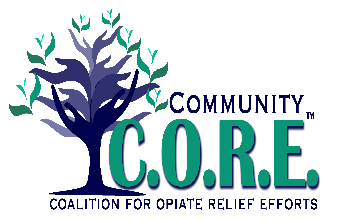 Activity ReportOrganization Name/Person Reporting:                                                            CORE – Medical Action Team (Harm Reduction)Date of Event/Meeting:What was the name or title of the meeting/event? What was the result of the event/meeting? (Check all that apply) I/the coalition received training related to the outcomes of the coalition (Training) I/We changed how we work internally as a group i.e. established a new committee, defined   	leadership or refined our operating structure (Organizational Change) I/We made plans to change a policy, program or practice that will further the work of the group 	(Community Action) I/We obtained or solidified a new partnership that will further the work of the group (Community 	Change) I/We changed how we will interact with those we work with (Community Change) I/We provided skill or knowledge to person or a group not involved in the coalition (Services 	Provided) I/We distributed information or obtained news coverage about the work of the group (Media) I/We held a planning meeting (Resources Generated and/or Resources Generated) OtherDescribe the result(s) indicated in the previous question:How long did the event/meeting last? (round to the nearest 15 minutes): How many people were present at the event/meeting? If you distributed information or obtained news coverage how many pieces did you distribute or how many people do you think you reached? 